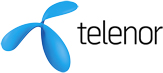 SØKNAD OM ETTERLATTEPENSJON FRA TELENOR PENSJONSKASSE	Søknaden sendes Telenor Pensjonskasse, Postboks 800, 1331 Fornebu
eller pensjonskasse@telenor.com
Tlf.: 810 77 000   Opplysninger om medlemmet					
Sivilstand:
I henhold til vedtektene - kap. 15 - vil samboer ikke ha rett til ektefellepensjon

Barn under 21 år
Ved medlemmets død utbetales barnepensjon for barn under 21 år 

Ved dødsfallI henhold til ekteskapsloven, § 46, vil en fraskilt ektefelle beholde retten til ektefellepensjon dersom ekteskapet varte i minst ti år og den fraskilte var minst 45 år ved skilsmissen.  Ektefellepensjon ytes ikke dersom ekteskapet er inngått etter at medlemmet har fylt 65 år.  Det vil også kunne gis avslag på ektefellepensjon dersom medlemmets inntektsevne var varig nedsatt med minst 50 %.
Avdødes Etternavn, fornavn:Avdødes Etternavn, fornavn:Avdødes Etternavn, fornavn:Fødselsdato:EKTEFELLEPENSJON – gjenlevende ektefelles navnEKTEFELLEPENSJON – gjenlevende ektefelles navnFødselsdatoFødselsdatoPrivatadresse:Privatadresse:Privatadresse:Privatadresse:Postnummer:Poststed:Poststed:Telefonnummer:MailadresseMailadresseMailadresseMailadresseKontonummerKontonummerKontonummerKontonummerBARNEPENSJONKopi av fødselsattest/adopsjonsbevis     vedleggesBARNEPENSJONKopi av fødselsattest/adopsjonsbevis     vedleggesBarns navn, fødselsdato og evt. egne bankkontonummer dersom barn over 18 år.Barns navn, fødselsdato og evt. egne bankkontonummer dersom barn over 18 år.Underskrift / MerknadUnderskrift / MerknadUnderskrift / MerknadJeg er kjent med innholdet i dette skjemaet. Telenor Pensjonskasse innhenter denne fullmakten i henhold til Personopplysningsloven.
Sted:	                           Dato:Søkers underskrift:
Jeg er kjent med innholdet i dette skjemaet. Telenor Pensjonskasse innhenter denne fullmakten i henhold til Personopplysningsloven.
Sted:	                           Dato:Søkers underskrift:
Jeg er kjent med innholdet i dette skjemaet. Telenor Pensjonskasse innhenter denne fullmakten i henhold til Personopplysningsloven.
Sted:	                           Dato:Søkers underskrift:
Jeg er kjent med innholdet i dette skjemaet. Telenor Pensjonskasse innhenter denne fullmakten i henhold til Personopplysningsloven.
Sted:	                           Dato:Søkers underskrift:
